Your Name:Your Sponsor number:Sponsored Childs Name: Sponsored Childs number: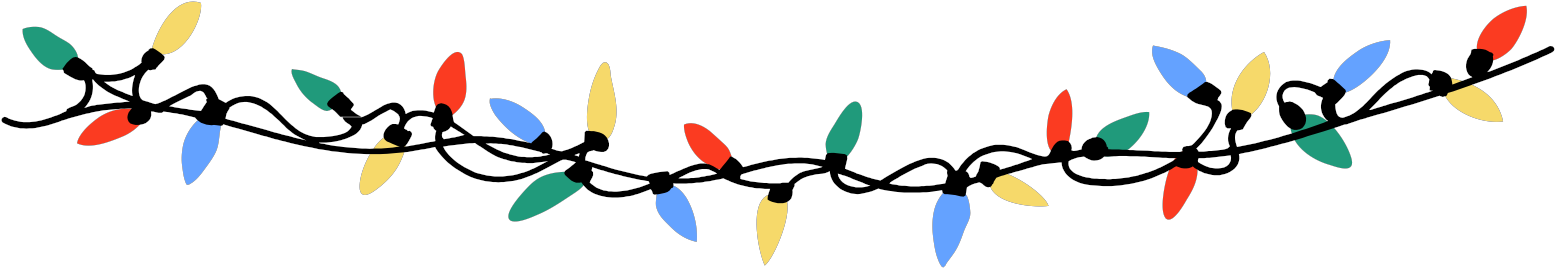 Happy holidays from Ireland!It is winter in Ireland and I look forward to: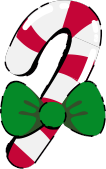 Some of our traditions at this time of year are: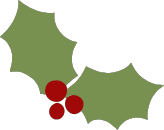 For the upcoming year, I hope that you:I would like to hear from you about: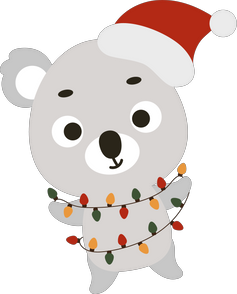 